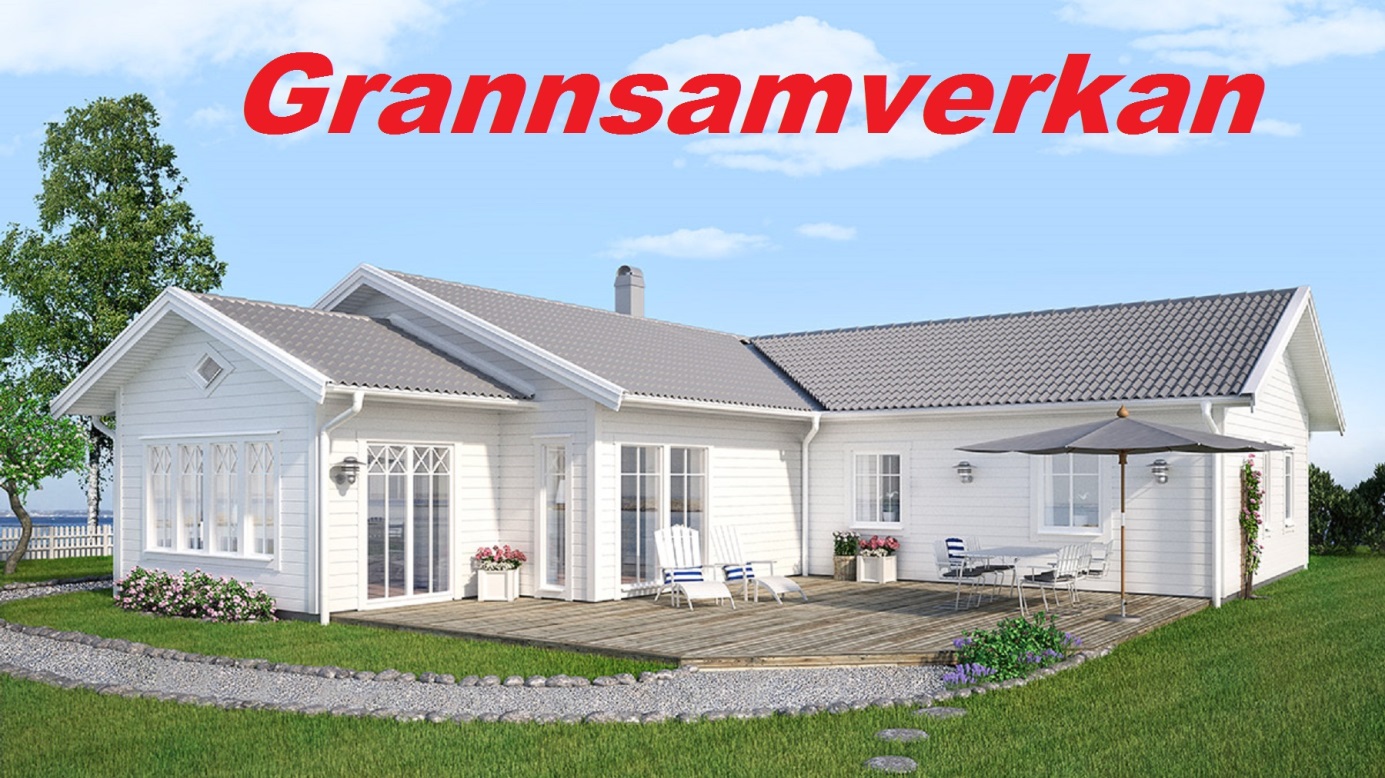 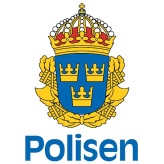 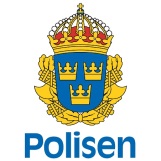 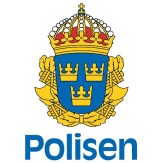 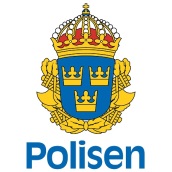 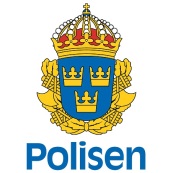 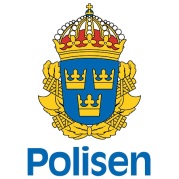 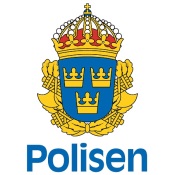 Grannsamverkan är ett sätt att minska brottsligheten och öka trivseln i sitt bostadsområde.Ett informationsmöte om vad Grannsamverkan innebär kommer att hållas tisdagden den 18 oktober kl 18.00 på polisstationen i Kungälv.Välkomna!!!!!	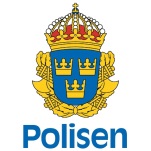 